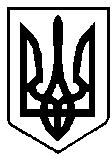 УКРАЇНАВИКОНАВЧИЙ КОМІТЕТ вараської МІСЬКОЇ РАДИРІВНЕНСЬКОЇ ОБЛАСТІМайдан Незалежності 1, м.Вараш, 34400,  тел. /факс (03636) 2-45-19e-mail: rada@varash-rada.gov.ua  Код ЄДРПОУ 03315879П Р О Т О К О Л   № 6засідання  виконавчого  комітету 							      Від 21 травня 2020 року							Засідання розпочалося о 10.00 год.							Засідання закінчилося  о 11.50 год.	 					               Зал засідань (І поверх)Присутні  на  засіданні члени виконкому:1. Анощенко С.І. – міський голова, вів засідання2. Бірук Б.І.     3. Зосимчук А.П.     4. Зубрецька Н.О.5. Когут О.С.     6. Коцюбинський О.В.     7. Мензул О.П.8. Мушик С.В.9. Решетицький С.А.     10. Хондока Р.В.Відсутні:Коровкін В.О. 2.  Назарчук Л.М.Взяли участь у засіданні:Базелюк О.П.	- начальник відділу організаційної роботи  та загальних питань виконавчого комітетуІльїна А.В.		- начальник служби у справах дітей виконавчого комітетуКачинська І.О.	- головний спеціаліст з мобілізаційної роботи виконавчого 			комітетуКовбасюк Л.С.	- головний спеціаліст з обліку житла виконавчого комітетуКорень О.М.	- начальник управління освіти виконавчого комітетуЛяскун Р.М.	- заступник начальника відділу економіки виконавчого комітетуМізюк І.Г.	- начальник відділу з питань НС та ЦЗН виконавчого комітетуСавченко І.І.	- начальник відділу майна комунальної власності міста виконавчого комітетуТацюк В.В.		- начальник фінансового управління виконавчого комітетуТурик Л.С.	- головний бухгалтер КП «Благоустрій» ВМРПрисутні на засіданні:Бедик С.М.		- начальник управління містобудування, архітектури та 	капітального будівництва  виконавчого комітетуКоломієць В.М.	- помічник, прес-секретар міського головиКречик А.І.	- заступник міського голови з питань діяльності виконавчих органів радиПавлусь Л.І.        - головний спеціаліст відділу організаційної роботи  та                                       загальних питань виконавчого комітетуСергійчук Ю.В.	- директор КП «Благоустрій» ВМРСтрижеус Н.В.	- заступник директора КП «Благоустрій» ВМРШумра А.О.	- начальник відділу фінансово-господарського забезпечення, головний бухгалтер виконавчого комітетуПОРЯДОК ДЕННИЙ:1. Про звіт щодо виконання бюджету Вараської міської об’єднаної територіальної громади за I квартал 2020 року. (№128 від 06.05.2020)2. Про введення в дію рішення конкурсної комісії щодо визначення переможців конкурсу на надання послуг з вивезення твердих побутових відходів на території Вараської міської об’єднаної територіальної громади. (№137 від 20.05.2020)3. Про розгляд звіту щодо виконання фінансового плану комунального підприємства Вараської міської ради «Міські електричні мережі» за 2019 рік. (№121 від 14.04.2020)			4. Про розгляд звіту щодо виконання фінансового плану комунального підприємства «Благоустрій» Вараської міської ради за 2019 рік.  (№125 від 23.04.2020)5. Про затвердження умов конкурсу з визначення автомобільного перевізника на міських автобусних маршрутах загального користування «Собор-Залізнична станція», «Благоустрій-Журавлина-вул.Набережна-Благоустрій».     (№135 від 18.05.2020)	6. Про організацію обліку дітей дошкільного, шкільного віку та учнів у Вараській міській територіальній громаді.   (№131 від 08.05.2020)7. Про внесення змін до рішення виконавчого комітету від 28.02.2020 №24 «Про організацію та проведення в м.Вараш та с.Заболоття призову громадян на строкову військову службу до Збройних Сил України та інших військових формувань у 2020 році».  (№95 від 27.03.2020)8. Про виділення паливно-мастильних матеріалів з місцевого матеріального резерву. (№133 від 18.05.2020)9. Про Комісію з питань техногенно-екологічної безпеки та надзвичайних ситуацій Вараської міської об’єднаної територіальної громади. (№134 від 19.05.2020)10. Про надання дозволу громадянам Сливці В.П., Сливці М.А. на вчинення правочину. (№126 від 24.04.2020)11. Про надання дозволу громадянам Сливці В.П., Сливці М.А. на вчинення правочину. 	(№127 від 24.04.2020)12. Про надання дозволу громадянам Марковській Т.Д., Марковському Є.В. на вчинення правочину.   (№129 від 06.05.2020)13. Про надання дозволу громадянам  Марковській Т.Д., Марковському Є.В. на вчинення правочину.   (№130 від 06.05.2020)14. Різне. Розгляд петиції, що надійшла на офіційний вебсайт міської ради та набрала необхідну кількість підписів.Голосували за основу: за – 9; проти – 0; утримались – 0.Анощенко С.І., міський голова, за пропозицією керівників відділів та управлінь, запропонував внести до порядку денного додатково  питання та розглянути їх перед питаннями соціально-правового захисту прав дітей:Про проведення перерозподілу бюджетних призначень. (№136 від 19.05.2020)ВИСТУПИЛИ: Н.Зубрецька, В.Тацюк, І. МізюкГолосували за пропозицію: за – 9; проти – 0; утримались – 0. Про надання жилого приміщення.  (№138 від 20.05.2020)Голосували за пропозицію: за – 9; проти – 0; утримались – 0. 3. Про зняття з квартирного обліку громадянина Мартинюка В.М. (№139 від 20.05.2020)Голосували за пропозицію: за – 9; проти – 0; утримались – 0.  	4. Про зняття з квартирного обліку громадянина Давидюка С.А. (№140 від 20.05.2020)Голосували за пропозицію: за – 9; проти – 0; утримались – 0. 5. Про прийняття на квартирний облік громадянина Лапицького Є.Є. (№141 від 20.05.2020)Голосували за пропозицію: за – 9; проти – 0; утримались – 0. 6. Про включення до списку осіб, які користуються правом позачергового одержання жилих приміщень громадянки Фаль Л.Є. (№142 від 20.05.2020)Голосували за пропозицію: за – 9; проти – 0; утримались – 0. 7. Про затвердження списків черговості квартирного обліку при виконавчому комітеті Вараської міської ради.   (№143 від 20.05.2020)Голосували за пропозицію: за – 9; проти – 0; утримались – 0. 8. Про затвердження списків черг працівників ВП «РАЕС» ДП НАЕК «Енергоатом», які потребують поліпшення житлових умов. (№144 від 20.05.2020)Голосували за пропозицію: за – 9; проти – 0; утримались – 0. 	ВИРІШИЛИ: внести додатково  питання до порядку денного.На засіданні з’явився член виконавчого комітету Мушик С.В. 	Заступник начальника відділу економіки виконавчого комітету Ляскун Р.М. запропонувала внести до порядку денного питання «Про виділення коштів з резервного фонду бюджету Вараської міської об’єднаної територіальної громади».Голосували за пропозицію: за – 10; проти – 0; утримались – 0.ВИРІШИЛИ: внести додатково  питання до порядку денного.Голосували за порядок денний в цілому: за–10; проти–0; утримались–0.СЛУХАЛИ: 1. Про звіт щодо виконання бюджету Вараської міської об’єднаної територіальної громади за І квартал 2020 рокуДоповідала: В.Тацюк, начальник фінансового управління виконавчого комітетуВИСТУПИЛИ: С.Анощенко, Б.Бірук, О.МензулГолосували: за – 10; проти – 0; утримались – 0.ВИРІШИЛИ: рішення №125  додається.СЛУХАЛИ: 2. Про введення в дію рішення конкурсної комісії щодо визначення переможців конкурсу на надання послуг з вивезення твердих побутових відходів на території Вараської міської об’єднаної територіальної громадиДоповідала: І.Савченко, начальник відділу майна комунальної власності                    міста виконавчого комітетуВИСТУПИЛИ: С.Анощенко, О.Мензул, С.МушикГолосували: за – 9; проти – 0; утримались – 1.ВИРІШИЛИ: рішення №126  додається.СЛУХАЛИ: 3. Про розгляд звіту щодо виконання фінансового плану комунального підприємства Вараської міської ради «Міські електричні мережі» за 2019 рік        Доповідав: С.Решетицький, директор КП «МЕМ»ВИСТУПИЛИ: С.Анощенко, О.МензулГолосували: за – 9; проти – 0; утримались – 1.ВИРІШИЛИ: рішення №127  додається.СЛУХАЛИ: 4. Про розгляд звіту щодо виконання фінансового плану комунального підприємства «Благоустрій» Вараської міської ради за 2019 рік  Доповідала: Л. Турик, головний бухгалтер КП «Благоустрій» ВМР  ВИСТУПИЛИ: С.Анощенко, Б.Бірук, О.МензулГолосували: за – 10; проти – 0; утримались – 0.ВИРІШИЛИ: рішення №128  додається.СЛУХАЛИ: 5. Про затвердження умов конкурсу з визначення автомобільного перевізника на міських автобусних маршрутах загального користування «Собор-Залізнична станція», «Благоустрій-Журавлина-вул.Набережна-Благоустрій»     Доповідала: Р.Ляскун, заступник начальника відділу економіки виконавчого комітету                                          Голосували: за – 10; проти – 0; утримались – 0.ВИРІШИЛИ: рішення №129  додається.СЛУХАЛИ:  6. Про організацію обліку дітей дошкільного, шкільного віку та учнів у Вараській міській територіальній громаді   Доповідала:  О.Корень, начальник управління освіти виконавчого комітету                                          Голосували: за – 10; проти – 0; утримались – 0.ВИРІШИЛИ: рішення №130  додається.СЛУХАЛИ: 7. Про внесення змін до рішення виконавчого комітету від 28.02.2020 №24 «Про організацію та проведення в м.Вараш та с.Заболоття призову громадян на строкову військову службу до Збройних сил України та інших військових формувань у 2020 році»Доповідав: Я.Кузло, військовий комісар Вараського ТЦК та СП Голосували за основу: за – 10; проти – 0; утримались – 0.	Кузло Я.В. запропонував  внести зміни в додаток до рішення, а саме: рядок в таблиці «Резервний день щовівторка з 02.06.2020 до 30.07.2020» замінити на «Резервний день щовівторка з 26.05.2020 до 29.07.2020». ВИСТУПИЛИ: О.Когут, С.АнощенкоГолосували за пропозицію: за – 10; проти – 0; утримались – 0.Голосували за рішення в цілому: за – 10; проти – 0; утримались – 0.ВИРІШИЛИ: рішення №131 додається.СЛУХАЛИ: 8. Про виділення паливно-мастильних матеріалів з місцевого матеріального резервуДоповідала:  І.Мізюк, начальник відділу з питань НС та ЦЗН виконавчого комітету                                          ВИРІШИЛИ: рішення №132 додається.СЛУХАЛИ:  9. Про Комісію з питань техногенно-екологічної безпеки та надзвичайних ситуацій Вараської міської об’єднаної територіальної громадиДоповідала: І.Мізюк, начальник відділу з питань НС та ЦЗН виконавчого комітету                               ВИСТУПИЛИ: Н.Зубрецька, Б.Бірук, О.Мензул, С.Анощенко, який запропонував за результатами обговорення відправити даний проєкт рішення на доопрацювання.Голосували за пропозицію: за – 10; проти – 0; утримались – 0.ВИРІШИЛИ: відправити проєкт рішення на доопрацювання.СЛУХАЛИ: 10. Про проведення перерозподілу бюджетних призначень  Доповідала: І.Мізюк, начальник відділу з питань НС та ЦЗН виконавчого комітету            ВИСТУПИЛИ: С.Анощенко, Н.Зубрецька, Б.Бірук, О.Коцюбинський, А.ШумраГолосували: за – 10; проти – 0; утримались – 0.ВИРІШИЛИ: рішення №133  додається.СЛУХАЛИ: 11. Про виділення коштів з резервного фонду бюджету Вараської міської об’єднаної територіальної громадиДоповідала: Р.Ляскун, заступник начальника відділу економіки виконавчого комітетуВИСТУПИЛИ: С.Анощенко, В.Тацюк, О.Корень, О.Мензул, О.Коцюбинський                                          Голосували: за – 10; проти – 0; утримались – 0.ВИРІШИЛИ: рішення №134  додається.СЛУХАЛИ: 12. Про надання жилого  приміщенняДоповідала:  Л.Ковбасюк, головний спеціаліст з обліку житла виконавчого 			  комітетуГолосували: за – 10; проти – 0; утримались – 0.ВИРІШИЛИ: рішення №135  додається.СЛУХАЛИ:  13. Про зняття з квартирного обліку громадянина       Мартинюка В.М. Доповідала:  Л.Ковбасюк, головний спеціаліст з обліку житла виконавчого 			   комітетуГолосували: за – 10; проти – 0; утримались – 0.ВИРІШИЛИ: рішення №136 додається.СЛУХАЛИ:  14. Про зняття з квартирного обліку громадянина         Давидюка С.А. Доповідала:  Л.Ковбасюк, головний спеціаліст з обліку житла виконавчого 			   комітетуГолосували: за – 10; проти – 0; утримались – 0.ВИРІШИЛИ: рішення №137 додається.СЛУХАЛИ:  15. Про прийняття на квартирний облік громадянина Лапицького Є.Є.Доповідала:  Л.Ковбасюк, головний спеціаліст з обліку житла виконавчого 			  комітетуГолосували: за – 10; проти – 0; утримались – 0.ВИРІШИЛИ: рішення №138 додається.СЛУХАЛИ:  16. Про включення до списку осіб, які користуються правом позачергового одержання жилих приміщень громадянки        Фаль Л.Є.Доповідала:  Л.Ковбасюк, головний спеціаліст з обліку житла виконавчого 			комітетуГолосували: за – 10; проти – 0; утримались – 0.ВИРІШИЛИ: рішення №139 додається.СЛУХАЛИ:  17. Про затвердження списків черговості квартирного обліку при виконавчому комітеті Вараської міської ради Доповідала:  Л.Ковбасюк, головний спеціаліст з обліку житла виконавчого 			  комітетуГолосували: за – 10; проти – 0; утримались – 0.ВИРІШИЛИ: рішення №140 додається.СЛУХАЛИ:  18. Про затвердження списків черг працівників ВП «РАЕС» ДП НАЕК «Енергоатом», які потребують поліпшення житлових умовДоповідала:  Л.Ковбасюк, головний спеціаліст з обліку житла виконавчого 			   комітетуГолосували: за – 10; проти – 0; утримались – 0.ВИРІШИЛИ: рішення №141 додається.СЛУХАЛИ:  19. Різне. Розгляд петиції, що надійшла на офіційний вебсайт міської ради та набрала необхідну кількість підписів.Доповідав: С.Анощенко, міський голова, який зачитав текст петиції «Висока залізнична платформа (доповнення до попередньої петиції)»ВИСТУПИЛИ: О.Мензул, Н.Зубрецька, які у своїх виступах зазначили, що на даний час, відсутні вільні кошти міського бюджету, які можна було б виділити на будівництво (реконструкцію) посадочної платформи на зупинковому пункті «Вараш». Також є питання щодо облаштування залізничного переїзду біля с.Заболоття шлагбаумом.  Ці питання потрібно додатково вивчити та налагодити співпрацю з представниками структурних підрозділів АТ «Укрзалізниця».	Враховуючи вищезазначене, пропонується підготувати відповідне звернення до АТ «Укрзалізниця» та регіонального підрозділу щодо вирішення піднятих питань. СЛУХАЛИ:  20. Про надання дозволу громадянам Сливці В.П., Сливці М.А. на вчинення правочинуДоповідала: А.Ільїна, начальник служби у справах дітей виконавчого комітетуГолосували: за – 10; проти – 0; утримались – 0.ВИРІШИЛИ: рішення №142 додається.СЛУХАЛИ:  21. Про надання дозволу громадянам Сливці В.П., Сливці М.А. на вчинення правочинуДоповідала: А.Ільїна, начальник служби у справах дітей виконавчого комітетуГолосували: за – 10; проти – 0; утримались – 0.ВИРІШИЛИ: рішення №143 додається.СЛУХАЛИ:  22. Про надання дозволу громадянам Марковській Т.Д., Марковському Є.В. на вчинення правочинуДоповідала: А.Ільїна, начальник служби у справах дітей виконавчого комітетуГолосували: за – 10; проти – 0; утримались – 0.ВИРІШИЛИ: рішення №144 додається.СЛУХАЛИ:  23. Про надання дозволу громадянам Марковській Т.Д., Марковському Є.В. на вчинення правочинуДоповідала: А.Ільїна, начальник служби у справах дітей виконавчого комітетуГолосували: за – 10; проти – 0; утримались – 0.ВИРІШИЛИ: рішення №145 додається.Міський голова						Сергій  АНОЩЕНКОКеруючий справами					Борис  БІРУК